Международная научно-практическая конференция «Роль и место проектного управления в устойчивом развитии образовательных систем»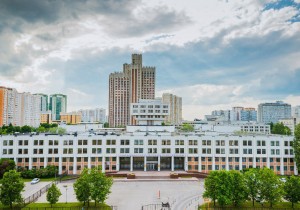 Конференция направлена на обобщение и систематизацию научно-практического опыта в управлении развитием образовательных систем и организацию деятельности заинтересованных субъектов по теме текущего года в период между очными заседаниями конференции в формате международной проектно-экспертной сетевой лаборатории.
 
Дата проведения: 12-13 октября 2018 года
Время проведения: с 11-00 до 18-30 по Московскому времени
Место проведения: г. Москва, пр. Вернадского, 82

Организаторы: 
Российская академия народного хозяйства и государственной службы при Президенте РФ
Центр развития образовательных систем института общественных наук
Совместно с Федеральным институтом развития образования
В сотрудничестве с Институтом управления образованием российской академии образования, Академией «Просвещение».
При экспертном сопровождении Национальной ассоциацией управления проектами «Совнет»

Категория участников: представители органов власти, науки, государственные служащие, руководители сферы образования, выпускники Президентских программ РАНХиГС, сотрудники институтов развития образования, институтов повышения квалификации, педагогические работники и др.

Цель конференции 2018:
выявить роль и место проектного управления в устойчивом развитии образовательных систем и определить разрывы между теоретическими положениями и опытом их практической реализации;

Задачи конференции 2018 года:
выявить потенциал проектного управления в обеспечении устойчивого развития образовательных систем;определить разрывы между теоретическими положениями и практическим опытом реализации проектного управления;обобщить опыт выпускников Президентских программ подготовки управленческих кадров РАНХиГС, членов экспериментальных площадок, реализующих проектное управление в сфере образования и сформулировать предложения по повышению эффективности проектного управления в устойчивом развитии образовательных систем.Программа конференции1 день 12.10.201810.00 – 12.00
Доклады ведущих экспертов из Министерства Просвещения РФ, Федерального института развития образования, Национальной ассоциации управления проектами СОВНЕТ, Правительственного Центра проектного менеджмента, Центра развития образовательных систем РАНХиГС, представителей системы образования Китая, Нидерландов.

12.00 – 13.00
Экспертная экспресс площадка «Секрет успеха»:
- экспресс-доклады участников экспериментальной работы по внедрению проектного подхода в управление развитием своих образовательных систем по теме «Влияние проектного управления на результативность образовательных систем»;
- экспертный анализ и выявление оснований успешности руководителей экспериментальных площадок; дискуссия по вопросу «можно ли говорить о процессах устойчивого развития» экспертами:
• Министерства просвещения Российской Федерации;
• Правительственного Центра проектного менеджмента;
• Национальной ассоциации управления проектами СОВНЕТ;
• Федерального института развития образования;
• Института управления образованием РАО;
• МГУ им М.В. Ломоносова;
• Академии «Просвещение».

14.00 – 16.00
Работа секций по задачам конференции (вопросы внедрения проектного управления на разных уровнях системы образования; вызовы, стоящие перед системой подготовки кадров для проектного управления; определение роли проектного управления в эффективности деятельности образовательных систем).

16.30 – 17.30
Анализ работы секций (выявление общих закономерностей, определение места и роли проектного управления в устойчивом развитии образовательных систем).

17.30 – 18.00
Индивидуальные консультации по вопросам сотрудничества и внедрения проектного управления в образовательные системы (высшее, среднее профессиональное, общее, дополнительное, дошкольное образование).
Обсуждение создания экспериментальных площадок по внедрению проектного управления регионального и муниципального уровня.

2 день 13.10.201811.00 – 12.30 
Закрытая секция по согласованию деятельности экспериментальных площадок международной проектно-экспертной сетевой Лаборатории «Управление развитием образовательных систем» (только для членов экспериментальных площадок Лаборатории).

12.30 – 14.30 
Мастер-класс Экспертиза разработки управленческих проектов регионального и муниципального уровня в контексте методологии Правительства РФ. Анализ основных требований и типичных ошибок.

По итогам работы конференции будет выпущен сборник материалов и сформирована сеть международных экспериментальных площадок по внедрению проектного управления в образовательные системы при экспертном сопровождении Национальной ассоциации управления проектами СОВНЕТ.

Приглашаем принять участие с докладом в рамках заявленных задач конференции. 
Срок подачи тезисов доклада на конкурс для очного участия на конференции  - до 30.09.2018 г. (см. приложение 1).
Участие в конференции бесплатное.


Необходима предварительная регистрация:- на очное участие до 08.10.18 (регистрация будет закрыта по достижении выделенной квоты);
- на участие в онлайн режиме до 10.10.18 (транслироваться будет только основная пленарная часть и первая секция). На Ваш электронный адрес будет выслана ссылка на трансляцию.

Без регистрации Вам не будет оформлен пропуск на территорию Академии.

ПОДРОБНЕЕ

При возникновении вопросов:
8-965-384-66-92 
Наталья Александровна, 
razvitiev@bk.ru